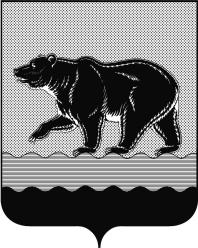 СЧЁТНАЯ ПАЛАТАГОРОДА НЕФТЕЮГАНСКА16 микрорайон, 23 дом, помещение 97, г. Нефтеюганск, 
Ханты-Мансийский автономный округ - Югра (Тюменская область), 628310тел./факс (3463) 20-30-55, 20-30-63 E-mail: sp-ugansk@mail.ruwww.admugansk.ruЗаключение на проект изменений в муниципальную программу«Развитие жилищной сферы города Нефтеюганска»Счётная палата города Нефтеюганска на основании статьи 157 Бюджетного кодекса Российской Федерации, Положения о Счётной палате города Нефтеюганска, утверждённого решением Думы города Нефтеюганска от 31.03.2021 № 923-VI, рассмотрев проект изменений в муниципальную программу города Нефтеюганска «Развитие жилищной сферы в городе Нефтеюганске» (далее по тексту – проект изменений), сообщает следующее:1. При проведении экспертно-аналитического мероприятия учитывалось наличие экспертизы:1.1. Департамента финансов администрации города Нефтеюганска на предмет соответствия проекта изменений бюджетному законодательству Российской Федерации и возможности финансового обеспечения его реализации из бюджета города Нефтеюганска.1.2. Департамента экономического развития администрации города Нефтеюганска на предмет соответствия:- проекта изменений Порядку принятия решения о разработке муниципальных программ города Нефтеюганска, их формирования, утверждения и реализации, утверждённому постановлением администрации города Нефтеюганска от 18.04.2019 № 77-нп «О модельной муниципальной программе города Нефтеюганска, порядке принятия решения о разработке муниципальных программ города Нефтеюганска, их формирования, утверждения и реализации» (далее по тексту – Порядок от 18.04.2019 № 77-нп):- программных мероприятий целям муниципальной программы;- сроков реализации муниципальной программы задачам;- целевых показателей, характеризующих результаты реализации муниципальной программы, показателям экономической, бюджетной и социальной эффективности;- требованиям, установленным нормативными правовыми актами в сфере управления проектной деятельностью.2. Представленный проект изменений соответствует Порядку от 18.04.2019 № 77-нп.3. Проектом изменений планируется:3.1. В паспорте муниципальной программы строку:3.1.1. «Целевые показатели муниципальной программы» изложить в новой редакции, а именно показатель:- «5. Количество молодых семей, получивших меры государственной поддержки для улучшения жилищных условий, семей - 130» уменьшен на 171;- «20. Протяжённость вновь построенных инженерных сетей, переданных в орган местного самоуправления, п.м. – 4487,6» уменьшен на 1204,5.Аналогичные изменения планируется внести в таблицу 1 муниципальной программы.3.1.2. «Параметры финансового обеспечения муниципальной программы» изложить в новой редакции, а именно уменьшить общий объём финансирования на сумму 72 497,876 тыс. рублей, в том числе в:- за счёт средств местного бюджета на сумму 133,176 тыс. рублей; - за счёт средств окружного бюджета на сумму 71 905,800 тыс. рублей;- за счёт средств федерального бюджета на сумму 458,900 тыс. рублей.3.2. Таблицы 1, 2, 4, 5 муниципальной программы изложить в новой редакции.3.3. В таблице 2 «Перечень основных мероприятий муниципальной программы» по мероприятию:- 1.1. «Осуществление полномочий в области градостроительной деятельности» по ответственному исполнителю департаменту градостроительства и земельных отношений администрации города Нефтеюганска (далее по тексту - ДГиЗО) уменьшить объём финансирования муниципальной программы на 3 911,069 тыс. рублей, в том числе:* на основании распоряжения Правительства Ханты-Мансийского автономного округа – Югры от 23.08.2021 № 462-рп «О перераспределении между муниципальными образованиями Ханты-Мансийского автономного округа – Югры в текущем финансовом году, без внесения изменений в закон Ханты-Мансийского автономного округа – Югры о бюджете Ханты-Мансийского автономного округа – Югры на 2021 год и плановый период 2022 и 2023 годов, бюджетных ассигнований, предусмотренных для предоставления в 2021 году субсидии из бюджета Ханты-Мансийского автономного округа – Югры бюджетам муниципальных образований Ханты-Мансийского автономного округа – Югры для реализации полномочий в области градостроительной деятельности, строительства и жилищных отношений» (далее по тексту – распоряжение от 23.08.2021 № 462-рп) и уведомления о предоставлении субсидии, субвенции, иного межбюджетного трансферта, имеющего целевое назначение  на  2021  год  и  плановый  период  2022 и 2023 годов от 25.08.2021 № 480/08/271 уменьшение по средствам окружного бюджета на сумму 3 839, 622 тыс. рублей, уменьшение по средствам местного бюджета на сумму 316, 388 тыс. рублей;* в целях заключения договора на оказание услуг по разработке эскизного проекта лыжного стадиона на территории города Нефтеюганска по средствам местного бюджета увеличение на сумму 244, 941 тыс. рублей путём перераспределения с муниципальной программы «Развитие жилищно-коммунального комплекса и повышение энергетической эффективности в городе Нефтеюганске» в связи с экономией по итогам проведенных торгов на выполнение строительно-монтажных работ по объекту «Инженерное обеспечение 4 микрорайона г. Нефтеюганска» и перераспределение в сумме 816, 824 тыс. рублей с документации по планировке территории в связи с экономией по итогам проведённых торгов;- 1.2. «Проектирование и строительство инженерных сетей для увеличения объемов жилищного строительства» по ДГиЗО уменьшить объём финансирования муниципальной программы за счёт средств бюджета автономного округа на 55 722,800 тыс. рублей на основании распоряжения от 23.08.2021 № 462-рп и уведомления о предоставлении субсидии, субвенции, иного межбюджетного трансферта, имеющего целевое назначение на 2021 год и плановый период 2022 и 2023 годов от 25.08.2021 № 480/08/277;- 1.4. «Предоставление субсидии застройщикам (инвесторам) на возмещение части затрат, понесённых застройщиком (инвестором) на выплату собственникам выкупной стоимости жилых помещений из расселяемого аварийного жилищного фонда, на возмещение стоимости (себестоимости) строительства (приобретения) квартир, передаваемых застройщиком (инвестором) в орган местного самоуправления во исполнение обязательств по заключенным договорам о развитии застроенной территории» по соисполнителю департаменту муниципального имущества администрации города Нефтеюганска увеличить объём финансирования муниципальной программы на 3 515,418 тыс. рублей (за счёт средств бюджета автономного округа 3 199,030 тыс. рублей, за счёт средств местного бюджета 316,388 тыс. рублей) на предоставление субсидии. В обоснование планируемых расходов предоставлен договор безвозмездной передачи имущества в собственность муниципального образования город Нефтеюганск от 12.11.2020, согласно которому безвозмездно передаётся в собственность муниципального образования 6 квартир на общую сумму 16 028,400 тыс. рублей. Учитывая, что планируется к субсидированию 95 % от стоимости, общая сумма необходимых средств составляет 15 226,980 тыс. рублей.Таким образом, на исполнение мероприятия программы в полном объёме недостаточно средств в сумме 11 711,562 тыс. рублей.Рекомендуем предусмотреть вышеуказанные средства;- 1.5. «Освобождение земельных участков, планируемых для жилищного строительства и комплекса мероприятий по формированию земельных участков для индивидуального жилищного строительства» по соисполнителю департаменту жилищно-коммунального хозяйства администрации города Нефтеюганска уменьшить объём финансирования за счёт средств бюджета автономного округа на 4 211,008 тыс. рублей на основании распоряжения от 23.08.2021 № 462-рп, уведомления от 25.08.2021 № 480/08/271;- 3.1. «Обеспечение жильем молодых семей государственной программы РФ «Обеспечение доступным и комфортным жильем и коммунальными услугами граждан РФ» по соисполнителю департаменту образования и молодёжной политики администрации города Нефтеюганска уменьшить объём финансирования на 13 493,700 тыс. рублей (за счёт средств федерального бюджета 458,900 тыс. рублей, бюджета автономного округа 11 331,400 тыс. рублей, местного бюджета 1 703,400 тыс. рублей) на основании распоряжения Правительства Ханты-Мансийского автономного округа – Югры от 02.07.2021 № 361-рп «О перераспределении между муниципальными образованиями Ханты-Мансийского автономного округа – Югры в текущем финансовом году, без внесения изменений в закон Ханты-Мансийского автономного округа – Югры о бюджете Ханты-Мансийского автономного округа – Югры на 2021 год и плановый период 2022 и 2023 годов, бюджетных ассигнований, предусмотренных для предоставления в 2021 году субсидии из бюджета Ханты-Мансийского автономного округа – Югры бюджетам городских округов и муниципальных районов Ханты-Мансийского автономного округа – Югры на реализацию мероприятия по обеспечению жильем молодых семей Государственной программы Российской Федерации «Обеспечение доступным и комфортным жильем и коммунальными услугами граждан Российской Федерации»;- 4.1. «Организационное обеспечение функционирования отрасли» по ДГиЗО увеличить расходы местного бюджета в сумме 1 325,283 тыс. рублей из них:* на сумму 546,000 тыс. рублей оплату труда и начисления;* на сумму 779 283,00 рубля путём перераспределения средств, в связи с экономией по итогам проведённых торгов, с муниципальных программ «Профилактика терроризма в городе Нефтеюганске» в сумме 129, 264 тыс. рублей и «Социально-экономическое развитие города Нефтеюганска» в сумме 650, 019 тыс. рублей на приобретение оргтехники (системные блоки, МФУ), а также для заключения договора на оказание услуг по обслуживанию справочной правовой системы «Консультант-Сервис».  По мероприятиям 1.2. «Проектирование и строительство инженерных сетей для увеличения объемов жилищного строительства» и 1.5. «Освобождение земельных участков, планируемых для жилищного строительства и комплекса мероприятий по формированию земельных участков для индивидуального жилищного строительства» планируется уменьшить объём финансирования муниципальной программы за счёт средств бюджета автономного округа, при этом расходы местного бюджета не изменяются. Учитывая, что по указанным мероприятиям предусмотрена доля софинансирования за счёт средств местного бюджета, рекомендуем уменьшить их.Обращаем Ваше внимание, что таблица 2 муниципальной программы содержит арифметические ошибки в расчётах по строкам «Осуществление полномочий в области градостроительной деятельности», «Прочие расходы» «Соисполнитель 2 (департамент муниципального имущества)». Аналогичные ошибки отражены ранее в заключении Счётной палаты от 23.04.2021 № Исх. СП-185-1, вместе с тем рекомендация не принята к сведению. Рекомендуем произвести правильные расчёты.4. Финансовые показатели, содержащиеся в проекте изменений, соответствуют расчётам, предоставленным на экспертизу.Предлагаем направить проект изменений на утверждение с учётом рекомендаций, отражённых в настоящем заключении.	Информацию о решениях, принятых по результатам настоящей экспертизы, направить в адрес Счётной палаты до 20.09.2021 года.Заместитель председателя				                           Э.Н. Хуснуллина Исполнитель:инспектор инспекторского отдела № 1Счётной палаты города НефтеюганскаБатаева Лариса НиколаевнаТел. 8(3463)203063Исх. СП-343-1 от 14.09.2021